قسم العلماء العصور إلى 
(1) العصور التاريخية وتبدأ باستعمال الكتابة .
(2) وعصور ما قبل التاريخ وتبدأ بظهور الإنسان على سطح الأرض حتى استعمال الكتابة وقد قسم العلماء عصور ما قبل التاريخ تقسيمات مختلفة بحسب تخصصهم فالشرق مثلاً عرف الكتابة قبل الغرب بأربعة آلاف سنة ولكن الغرب سبقه في الوصول إلى مرحلة الصناعة وازدهارها بمئات السنين.
تقسيم العصور من وجهة نظر علماء الجيولوجيا 
يقسمون عصور ما قبل التاريخ إلى عدة عصور 
(1) العصر الجليدي ويبدأ بظهور الإنسان وينتهي بذوبان الجليد في الفترة بين الخمسين ألف والخامس والعشرين ألفا قبل الميلاد.
(2) العصر الحجري القديم وفيه انحسر الجليد إلى القطبين وبدأ الإنسان في استعمال الحجر في أدواته . 
(3) العصر الحجري الحديث وفيه تمكن الإنسان من صقل الحجر وتهذيبه لصنع أدواته . 
(4) عصر بداية استعمال المعادن ويسمى بذلك لأن الإنسان بدأ فيه استعمال أدواته من المعدن وينتهي هذا العصر بالاهتداء إلى الكتابة .
(5) عصر المدنية ويبدأ باستعمال الكتابة حتى يومنا هذا .
تقسيم العصور من وجهة نظر علماء الاقتصاد 
يقسمون عصور التاريخ تبعاً لطريقة الإنتاج المستعملة وهى ..
(1) عصر الوحشية وفيه أعتمد الإنسان على ما تجود به الطبيعة من منتجات تكفيه ويعتمد على قنص الحيوانات وهو يقابل العصر الجليدي والعصر الحجري القديم.
(2) عصر البربرية ويبدأ باهتداء الإنسان إلى الزراعة وتربية الماشية وهو يمثل العصر الحجري الحديث.
(3) عصر المدنية ويبدأ باستخدام الإنسان للكتابة وفيه ازدهرت التجارة للمنتجات ويتميز بظهور الصناعة والفنون ولذلك فهو يقابل عصر استعمال المعادن والعصور التاريخية .
(4) عصر الصناعة وهو يبدأ من القرن التاسع عشر بظهور الآلات الكبيرة وازدهار الصناعة لدرجة أصبحت معها المورد الأساسي لحياة بعض الشعوب .
(5) عصر التكنولوجيا وهو يبدأ منذ الحرب العالمية الثانية حيث حقق الإنسان تقدماً هائلا في الاتصالات والمعلومات باستخدام الإلكترونيات بحيث أصبح العالم كله قرية صغيرة .
تقسيم العصور من وجهة نظر القانون 
(1) عهد القوة "الانتقام الفردي أو القضاء الخاص" وفيه لم يوجد القانون بالمعنى المفهوم لنا الآن بل كانت القوة هي المستعملة وظلت هذه المرحلة حتى بداية العصر الحجري الحديث .
(2) عصر التقاليد الدينية آي الوحى الإلهي ويتميز هذا العصر بظهور قواعد قانونية في صورة أحكام إلهية سرعان ما تحولت إلى عادات وتقاليد عامة ولكن الدين ظل هو مصدرها وظلت هذه الصورة سائدة في العصر الحجري الحديث ومعظم عصر استعمال المعادن .
(3) عهد التقاليد العرفية وتتميز هذه الفترة بانفصال السلطتين الزمنية والدينية عن بعضهم مما أدي إلى ظهور العرف كمصدر للقانون .
(4) عصر التدوين وهو بعد اهتداء الإنسان للكتابة اتجهت بعض المجتمعات إلى تدوين قانونها ونشره بين الناس أما في صورة مدونات أو في صورة سجلات عرفية وهذه المرحلة تمثل تقدماً بالمقارنة بما سبقها.ما قبل الكمبريمن ويكيبيديا، الموسوعة الحرة(تم التحويل من ما قبل الكامبري) صفحة المسودة (غير مراجعة)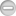 اذهب إلى: تصفح, البحث ما قبل الباليوزي أو ما قبل الكمبري Precambrian : منذ 3200-600 مليون سنة .ويعتبر عصر الحياة المبكرة الأولي البدائية حيث ظهرت به الطحالب والفطريات البدائية والرخويات بالبحر. وكانت الأرض تتعرض أثناء هذه الحقبة لبراكين مدوية حيث فاضت فوقها أنهار الحمم . ثم بدأت الحياة كنقط هلامية ميكروسكوبية في البحار العذبة الدافئة . وكانت تندثر بالبلايين مع موجات البحر . وإندمجت هذه النقاط الهلامية معا مكونة كائنات حية دقيقة مختلفة الأشكال كالرخويات . ولقد هبط بعضها للقيعان مكونا نباتات. وبعض الرخويات كونت أصدافا ومحارات حولها.تم الاسترجاع من "http://ar.wikipedia.org/wiki/%D9%85%D8%A7_%D9%82%D8%A8%D9%84_%D8%A7%D9%84%D9%83%D9%85%D8%A8%D8%B1%D9%8A"زمن جيولوجيمن ويكيبيديا، الموسوعة الحرةاذهب إلى: تصفح, البحث 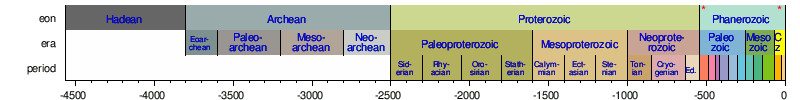 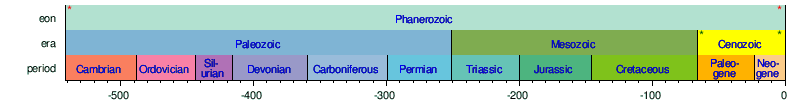 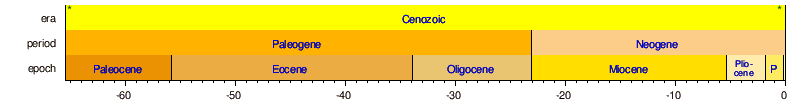 اذهب إلى: تصفح, البحث نظرية تطور الإنسان هي جزء من نظرية التطور التي وضع أساسها تشارلز داروين والتي تعنى بتكون الإنسان كفصيلة فريدة من نوعها. ويشمل هذا العلم الكثير من الجدليات والفرضيات والتي تحاول فهم التطور الحاصل في كل المخلوقات عموما وفي الإنسان خصوصا. دراسة التطور البشري يحوي العديد من المجالات المهمة مثل علم الإنسان وعلم اللغات وعلم الجينات. يتناول هذا الحقل من الدراسة أسئلة شائكة مثل :كيف لنا أن نعرف ما نعرفه في مجال تطور الإنسان؟، كيف لنا أن نعرف ما إذا كان هذا هذه الفصيلة قد مشت على قدمين أم لا؟، أم أنها عاشت في مناطق مداريه أو إستوائية ؟، كيف لنا أن نعرف التركيبة الإجتماعية لتلك المخلوقات المنقرضة؟. ما حدث في الماضي ترك لنا أدلة على وجوده وحياته. ووظيفة العلماء هي البحث عن هذه الأدلة وتحليلها وإعطائنا ما يقبله العقل والعلم. هذه الأدلة تاتي على عدة أوجه كأحافير عظام وجماجم وغيرها كعظام الفكين والاسنان أو حتى الأقدام.[عدل] تاريخ علم الإنسان القديمافترض أن الإنسان يشترك مع هذه القردة العليا الإفريقية بأصل مشترك common ancestor وأن أحافير هذا الأصل المشترك يجب أن يوجد في إفريقيا.[عدل] سجلات أحفوريةالسجلات الأثرية لتطور الإنسان في كثير من المجالات مكتملة وتشير إلى التحول التدريجي بين كل جنس وآخر[بحاجة لمصدر]. لكن ما زال هناك بعض النواقص والتي يصعب على العلماء الإجابة عنها بشكل موضوعي ودقيق على الاقل بما يملكونه من أدلة حتى الآن. ومع هذا فالسجلات الأثرية تجعل العلماء يقرون ويؤكدون وبكل ثقة على أن الإنسان الحديث تطور من القردة أو ما يعرف بالقردة العليا great apes [بحاجة لمصدر] عبر سلسلة من التغييرات والتحولات على امتداد ثمانية مليون سنة. ومع هذا فالعلماء قاموا بتبسيط مرحلة التطور البشري إلى النقاط التاليةظهرت أشباه البشر قبل ثمانية مليون سنة عندما تطورت من القردة العليا great apes استخدام القدمين في الحركة عند اشباه البشر قبل أربعة ملايين سنة ظهور أول أداة حجرية بسيطه استخدمت بوساطه أشباه البشر قبل مليونين وخمسمائة الف سنة (صخره مدببه الاطراف لتكسير العظام واستخراج الجذور) (فأس حجري ظهور أول اداه متطوره استخدمها اشباه البشر قبل مليون وخمسمائة الف سنة) استخدام اشباه البشر للنار والرمح وأدوات معقدة أخرى قبل نصف مليون سنة استخدام اشباه البشر للرموز التصويرية وبعض المجوهرات والرسومات ومظاهر لوجود شعائر دفن للموتي قبل أربعين ألف سنة ظهور الزراعة قبل عشرة آلاف سنة. [عدل] الرئيسياتالرئيسيات هي رتبة تنضوي تحت فصيلة الثدييات وتشمل على عدد من الحيوانات كالقردة والسعادين والغوريلات وأيضا الإنسان. رتبة الرئيسيات تحوي على خصائص ومتشابهه في ما بينها كالأصابع القادره على التحرك والأظافر والنظر وتجويف العينين في الجمجمة وتركيب الجمجمة نفسها وضخامة الدماغ مقارنة بالجسم ككل. جميع أنواع هذه الرتبة لها حاسية شم ضعيفة تقريبا أشباه البشر هي مجموعة ضمن رتبة الرئيسيات وتحوي في أنواعها الإنسان والقردة العليا great ape. هذه المجموعة تعتبر أول من مشى على قدمين اثنين في استخدام الحركة والتنقل.Hominins ولعل أقوى دليل على علاقتنا هذه بين الإنسان والقردة ياتي من التحاليل الجينية للدنا. ليس هذا فحسب بل حتى الترتيب الجيني في كلا الفصيلتين هو نفسه. ولهذا قال العلماء أن البعام chimpanzees هي أقرب للإنسان وراثيا منها إلى الغوريلات. و بما أن أقدم أحفورة لشبة بشري وجدت في أفريقيا وأن جيناتنا البشرية تكاد تطابق جينات القرود الأفريقية لا غيرها كقرود اندونيسيات الأورانجوتان البرتقالية. لذلك فجميع الهومينيس Hominins بما فيها الإنسان قد خرجت بالأساس من أفريقيا ومن ثم انتشرت على باقي القارات.[عدل] أول شبيه للبشرالعصور الثلاثتشكل الدول بدأ ف العصر البرونز المبكر ف مصر وبلاد الرافدين وخلال العصر البروزنزي المتأخر بدأ تشكل أول الإمباطوريات. حقائق علمية:

- يذكر علماء الجيولوجيا أنه قد مرّ على الأرض منذ عشرة آلاف سنة عصر جليديّ بدأ رحلته من القطب الشمالي ووصل إلى الجزيرة العربية، فحوّلها إلى أنهار وبساتين.

- مر على الأرض مرحلة جليدية خفيفة بدأت في القرن السادس عشر وامتدّت لثلاثة قرون كان ذروتها في سنة 1750.

- إن الأعاصير الثلجية التي تضرب أوروبا وأمريكا علامة على بداية عصر جليدي آخر، تعود به شبه الجزيرة العربية كما كانت منذ عشرة آلاف سنة مروجاً وأنهاراً.

- تم اكتشاف قرية الفاو في الربع الخالي بشبه الجزيرة العربية، حيث كانت مدفونة تحت جبال من الرمال، فاعتبرت دليلاً على وجود حياة سابقة في تلك الصحارى.





التفسير العلمي:

عن أبي هريرة رضي الله عنه أن رسول الله صلى الله عليه وسلم قال: "لا تقوم الساعة حتى تعود أرض العرب مروجاً وأنهاراً" حديث صحيح رواه مسلم.



إن الحديث النبوي الشريف يشير إلى أن منطقة شبه الجزيرة العربية كانت فيما مضى مملوءة بالأنهار والبساتين، وأنها ستعود كما كانت قبل أن تنتهي الحياة على هذه الأرض.



ترى ماذا يقول علماء الجيولوجيا عن هذا التقرير النبوي؟



يذكر العلماء الجيولوجيون أنه مر على كوكب الأرض عدة عصور جليدية كان آخرها منذ عشرة آلاف سنة، وهو زمن تحوّلت فيه كمية من البحار إلى ثلوج تراكمت في القطب المتجمد الشمالي. ثم أخذت هذه الثلوج بالزحف نحو الجنوب باتجاه أوروبا وأمريكا حتى وصلت إلى شبه جزيرة العرب، والتي أصبحت عندئذ أكثر مناطق العالم من حيث الأمطار والأنهار، فكثرت فيها البساتين والمروج. وقد أجملت الموسوعة البريطانية وصف هذه الظاهرة فذكرت ما ترجمته أن تغيرات المناخ والطقس كان كبيراً بالقرب من المناطق الجليدية التي امتدت نحو الجنوب وتسببت بتغير المناخ فيه وظهور حياة نباتية جديدة.



ويشير الجيولوجيون أيضاً إلى أن العواصف الثلجية التي تضرب أوروبا وأمريكا اليوم علامة على بداية عصر جليدي آخر، وأن هذا العصر الجليدي عندما يكتمل ستصبح البلاد العربية أكثر المناطق من حيث الأنهار والبساتين.



كما تم اكتشاف قرية الفاو في الربع الخالي بالصحراء السعودية، والتي كانت تحت جبال من الرمال، حيث قدّر الجيولوجيون أن الرمال الموجودة في الصحراء العربية توجد تحتها أنهار وأشجار اندرست بفعل تكاثف الرمال فوقها.


وقد استغرب الجيولوجي الألماني "كرونر" (Kroner) عندما عُرِضت عليه ترجمة هذا الحديث النبوي الشريف "لا تقوم الساعة حتى تعود بلاد العرب مروجاً وأنهاراً" وأنها ستعود كما كانت؟ فأجاب الدكتور كرونر: إن هذا لا يمكن أن يصدر إلا بوحي" كما إن شهادة هذا العالم الجيولوجي الألماني تصديق لقوله تعالى: {وَإِنَّكَ لَتُلَقَّى الْقُرْآنَ مِنْ لَدُنْ حَكِيمٍ عَلِيمٍ} [النمل: 6] وقوله أيضاً: {لِكُلِّ نَبَإٍ مُسْتَقَرٌّ وَسَوْفَ تَعْلَمُونَ}.





المراجع العلمية:

جاء في الموسوعة البريطانية ما ترجمته: " هل كانت بلاد العرب مروجاً وأنهاراً؟


1- من أهم مظاهر العصر الجليدي الأخير (1.600.000 إلى 10.000 سنة ماضية) كان التمدد والانكماش المتكرران لغطاء الأرض الجليدي، هذه التغيرات الجليدية أثرت على المحيط الجيولوجي والمناخي والبيولوجي، وعلى تطور البيئة الإنسانية الأولى. اعتمد العصر الجليدي في تغيراته على تحرك القشرة الجليدية. تقريباً كل كندا، الثلث الشمالي من الولايات المتحدة، ومعظم أوروبا، كل اسكندنافيا، ومناطق كبيرة من شمال سيبريا كانت مغطاة بالجليد خلال العصور الجليدية. في زمن ما، خلال العصر الجليدي 30% من أرض الكوكب الأرضي كان مغطى بالجليد، وأحياناً كان الغطاء الجليدي يتقلص إلى أقل مما هو موجود اليوم.



2- تغير المناخ: إن التغيرات البيئية المصحوبة بتغير المناخ سببت اضطرابات قوية لطيور الفاونا والفلورا على اليابسة وفي المحيطات. هذه الاضطرابات كانت كبيرة قرب القشور الجليدية الأمامية التي امتدت إلى الجنوب وسببت في تغيّر المناطق المناخية والنباتية.



في المناطق المعتدلة في وسط أوروبا والولايات المتحدة الأمريكية، حيث توجد غابات صغيرة اليوم، كانت الخضرة والنباتات مشابهة لنباتات المنطقة الشمالية التاندرا ذات الأعشاب والحشائش والقليل من الأشجار خلال العصور الجليدية. جنوباً كانت توجد مناطق واسعة من الغابات ذات النسب المتفاوتة من شجر الصنوبر وغيرها، والتي امتدت إلى البحر الأبيض المتوسط في أوروبا وشمال لويزيانا في شمال أمريكا.



3- العصر الجليدي الصغير:

عدد من العصور الجليدية المهمة حصلت خلال تاريخ كوكب الأرض، أولها كان منذ حوالي 570 مليون سنة، وأقربها منذ حوالي (1.600.000 سنة وانتهى منذ 10.000 سنة). مر على الأرض عصر أشبه ما يكون بالعصور الجليدية سُمِّيَ بالعصر الجليدي الصغير، في القرن السادس عشر واستمر لثلاثة قرون، وصل إلى ذروته في عام 1750 م حيث كان الغطاء الجليدي منتشراً انتشاراً كبيراً على سطح الأرض أكثر من أي وقت مضى منذ العصور الجليدية الأساسية".





وجه الإعجاز:

وجه الإعجاز في الحديث النبوي هو قوله عليه الصلاة والسلام: "حتى تعود" والعودة لا تكون إلا بعد ذهاب أي كينونة سابقة، فبلاد العرب كانت مروجاً وأنهاراً وستعود كما كانت، وهذا ما كشفه علماء الجيولوجيا في القرن العشرين


http://www.islampedia.com/ijaz/html/ArabicCountries.htm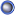 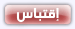 06-07-2003, 03:38 PM 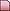   #3 الفراشه عضو مسجل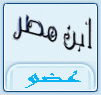 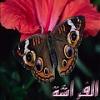 تاريخ التسجيّل: Jun 2003الإقامة: الكويتالمشاركات: 3,727 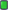 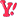 العصر الحجري الوسيط
(000ر10-8000 ق م تقريباً)
عثر علماء الآثار في الأردن على أدوات العصر الحجري القديم وهي عبارة عن شظايا دقيقة ذات طرف حاد مستقيم وقفي على شكل هلال. وقد وجد مع هذه الأدوات الصوانية مجموعة من الجواريش والمدقات المصنوعة من البازلت ومن الحجر الطباشيري والعظام مثل عظم الغزال والأصداف والأدوات مثل الخطاف والسنارة والمنجل ومن الواضح أن الزراعة انتشرت في ذلك الزمان انتشاراً كبيراً وقد أثبت العلماء أن مجموعات من السكان كانت تستقر في مكان واحد يكون متمتعاً بمصادر مياه وكانوا يدفنون موتاهم تحت المكان الذي يعيش فيه الأحياء ويفعلون ذلك بعناية كبيرة ترافقها زينات تلفت النظر لما فيها من دقة ومهارة. وتعود معظم المكتشفات الأثرية في البتراء إلى هذا العصر الحجري ويذكر أن هذا العصر كان فترة انتقالية تحوي شيئاً من الفترة السابقة وبوادر ما سيأتي في نهايتها.

العصر الحجري القديم
(000ر500-000ر10 ق م تقريباً)
يتفق علماء الآثار أن بدايات الدور الثالث من العصر الحجري القديم الأدنى ماهو إلا بدايات السكن في الكهوف في منطقتنا هذه ويربط العلماء هذا السكن في الكهوف لفترة امتدت طولاً نسبياً لرداءة الأحوال الجوية في تلك الفترة. لكن الأبحاث أثبتت أن الإنسان عاش مدة طويلة جداً في الهواء الطلق في ظروف مناخية بالغة السوء وتسمى بالفترة المطيرة العظمى ولا بد أنه احتمى بتلك الكهوف من رداءة الطقس. وكان الإنسان عاجزاً عن إشعال النيران ف تلك الأوقات وليس غريباً ارتباط فترة العيش في الكهوف بالقدرة على إشعال النار والتي خدمت في البداية كسلاح. وأقدم دليل على إشعال الإنسان في هذه المناطق للنار عثر عليه في كهف أم قطفه في صحراء غربي البحر الميت إذا عثر على بقايا موقع تحيط به عدد من الحجارة والأدوات الحجرية والعظام. وقد عثر على ما يدل بوجود صناعات حجرية متطورة في تلك الفترة.06-07-2003, 03:41 PM 06-07-2003, 03:41 PM   #4 الفراشه عضو مسجلتاريخ التسجيّل: Jun 2003الإقامة: الكويتالمشاركات: 3,727 الفراشه عضو مسجلتاريخ التسجيّل: Jun 2003الإقامة: الكويتالمشاركات: 3,727 العصر الحجري الحديث
(8000-4000 ق م تقريباً)
حدثت ثلاثة تحولات رئيسة خلال هذا العصر أولاً سكن الناس في تجمعات وقرى صغيرة وبدأ الآنسان يتجه للزراعة خاصة زراعة الحبوب والبقوليات والعدس وتربية الماشية. أما ثاني تحول فهو تغير جذري طرأ على المناخ إذ أصبح المناخ أكثر جفافاً معظم أيام السنة وبالتالي تشكلت الصحراء الشرقية وفصلت الأراضي عن المنطقة الغربية التي بقيت تنعم بهطول الأمطار وقد حدث هذا التغير في المناخ في الفترة الزمنية الواقعه ما بين 6500 4500 قبل الميلاد. وثالثاً شهدت هذه المنطقة صناعة الفخار مما كان له أكبر الأثر في توصل علماء الآثار لمعرفة الكثير عن سكان الحقب الزمنية المختلفة وأسلوب حياتهم .

ومن الأماكن الأثرية الشاهدة على هذا العصر آثار عين غزال في وادي السير ، إذ يحتوي الموقع على عدد كبير من المباني الأثرية . وقد كانت البيوت مستطيلة الشكل وتحتوي على عدة غرف ولها أرضيات مغطاة بالجبس المصقول. وقد اكتشف برج في أريحا يعود لقرى تلك الحقبة الزمنية واكتشف علماء الآثار أيضاً العديد من الجماجم العائدة لتلك الفترة في الأردن (عين غزال والبيضاء في البتراء)، وفلسطين وسورياً. وقد أنهى علماء الآثار ترميم واحد من أقدم التماثيل العائدة لذلك العصر والتي عثر عليه في عين غزال ويعتقد أن عمره ثمانية آلاف عام والتمثال لامرأة لها عينان صخمة وذراعان نحيلتان وركبتان بارزتان وأصابع أقدام واضحة .

وتعود البيضاء في الشمال من مدينة البتراء إلى هذا العصر وقد صنفت آثار هذه المنطقة على ست مستويات على أن أقدمها هو المستوى الأخفض وكانت كل طبقة تشهد تحسناً في أسلوب البناء من الطبقة السابقة ففقي الوقت على سبيل المثال الذي كانت فيه بيوت الطبقة السادسة تحتوي على غرف متلاصقة كبيت النحل أصبحت في الطبقة الخامسة متباعدة وغير مسندة وفي الطبقة الرابعة بدأت تأخذ شكلاً مستطيلاً. أما الطبقتين الثالثة والثانية فهي متشابهه كثيراً . وقد عثر في البيضاء على خمس وأربعين قبراً ووجد في بعضها جثثاً كاملة وفي أخرى كان الرأس مفصولاً عن الجسد.

انتهت هذه الفترة الزمنية بصورة مفاجئة ولم تبن البيضاء مرة أخرى بينما هجرت أريحا مدة من الوقت يصعب تقديره06-07-2003, 03:42 PM 06-07-2003, 03:42 PM   #5   #5 الفراشه عضو مسجلتاريخ التسجيّل: Jun 2003الإقامة: الكويتالمشاركات: 3,727 الفراشه عضو مسجلتاريخ التسجيّل: Jun 2003الإقامة: الكويتالمشاركات: 3,727 العصر الحجري الحديث
(8000-4000 ق م تقريباً)
حدثت ثلاثة تحولات رئيسة خلال هذا العصر أولاً سكن الناس في تجمعات وقرى صغيرة وبدأ الآنسان يتجه للزراعة خاصة زراعة الحبوب والبقوليات والعدس وتربية الماشية. أما ثاني تحول فهو تغير جذري طرأ على المناخ إذ أصبح المناخ أكثر جفافاً معظم أيام السنة وبالتالي تشكلت الصحراء الشرقية وفصلت الأراضي عن المنطقة الغربية التي بقيت تنعم بهطول الأمطار وقد حدث هذا التغير في المناخ في الفترة الزمنية الواقعه ما بين 6500 4500 قبل الميلاد. وثالثاً شهدت هذه المنطقة صناعة الفخار مما كان له أكبر الأثر في توصل علماء الآثار لمعرفة الكثير عن سكان الحقب الزمنية المختلفة وأسلوب حياتهم .

ومن الأماكن الأثرية الشاهدة على هذا العصر آثار عين غزال في وادي السير ، إذ يحتوي الموقع على عدد كبير من المباني الأثرية . وقد كانت البيوت مستطيلة الشكل وتحتوي على عدة غرف ولها أرضيات مغطاة بالجبس المصقول. وقد اكتشف برج في أريحا يعود لقرى تلك الحقبة الزمنية واكتشف علماء الآثار أيضاً العديد من الجماجم العائدة لتلك الفترة في الأردن (عين غزال والبيضاء في البتراء)، وفلسطين وسورياً. وقد أنهى علماء الآثار ترميم واحد من أقدم التماثيل العائدة لذلك العصر والتي عثر عليه في عين غزال ويعتقد أن عمره ثمانية آلاف عام والتمثال لامرأة لها عينان صخمة وذراعان نحيلتان وركبتان بارزتان وأصابع أقدام واضحة .

وتعود البيضاء في الشمال من مدينة البتراء إلى هذا العصر وقد صنفت آثار هذه المنطقة على ست مستويات على أن أقدمها هو المستوى الأخفض وكانت كل طبقة تشهد تحسناً في أسلوب البناء من الطبقة السابقة ففقي الوقت على سبيل المثال الذي كانت فيه بيوت الطبقة السادسة تحتوي على غرف متلاصقة كبيت النحل أصبحت في الطبقة الخامسة متباعدة وغير مسندة وفي الطبقة الرابعة بدأت تأخذ شكلاً مستطيلاً. أما الطبقتين الثالثة والثانية فهي متشابهه كثيراً . وقد عثر في البيضاء على خمس وأربعين قبراً ووجد في بعضها جثثاً كاملة وفي أخرى كان الرأس مفصولاً عن الجسد.

انتهت هذه الفترة الزمنية بصورة مفاجئة ولم تبن البيضاء مرة أخرى بينما هجرت أريحا مدة من الوقت يصعب تقديره

http://www.jordantelecom.jo/pc/NeolithicPeriod_Ar.aspالعصر الحجري الحديث
(8000-4000 ق م تقريباً)
حدثت ثلاثة تحولات رئيسة خلال هذا العصر أولاً سكن الناس في تجمعات وقرى صغيرة وبدأ الآنسان يتجه للزراعة خاصة زراعة الحبوب والبقوليات والعدس وتربية الماشية. أما ثاني تحول فهو تغير جذري طرأ على المناخ إذ أصبح المناخ أكثر جفافاً معظم أيام السنة وبالتالي تشكلت الصحراء الشرقية وفصلت الأراضي عن المنطقة الغربية التي بقيت تنعم بهطول الأمطار وقد حدث هذا التغير في المناخ في الفترة الزمنية الواقعه ما بين 6500 4500 قبل الميلاد. وثالثاً شهدت هذه المنطقة صناعة الفخار مما كان له أكبر الأثر في توصل علماء الآثار لمعرفة الكثير عن سكان الحقب الزمنية المختلفة وأسلوب حياتهم .

ومن الأماكن الأثرية الشاهدة على هذا العصر آثار عين غزال في وادي السير ، إذ يحتوي الموقع على عدد كبير من المباني الأثرية . وقد كانت البيوت مستطيلة الشكل وتحتوي على عدة غرف ولها أرضيات مغطاة بالجبس المصقول. وقد اكتشف برج في أريحا يعود لقرى تلك الحقبة الزمنية واكتشف علماء الآثار أيضاً العديد من الجماجم العائدة لتلك الفترة في الأردن (عين غزال والبيضاء في البتراء)، وفلسطين وسورياً. وقد أنهى علماء الآثار ترميم واحد من أقدم التماثيل العائدة لذلك العصر والتي عثر عليه في عين غزال ويعتقد أن عمره ثمانية آلاف عام والتمثال لامرأة لها عينان صخمة وذراعان نحيلتان وركبتان بارزتان وأصابع أقدام واضحة .

وتعود البيضاء في الشمال من مدينة البتراء إلى هذا العصر وقد صنفت آثار هذه المنطقة على ست مستويات على أن أقدمها هو المستوى الأخفض وكانت كل طبقة تشهد تحسناً في أسلوب البناء من الطبقة السابقة ففقي الوقت على سبيل المثال الذي كانت فيه بيوت الطبقة السادسة تحتوي على غرف متلاصقة كبيت النحل أصبحت في الطبقة الخامسة متباعدة وغير مسندة وفي الطبقة الرابعة بدأت تأخذ شكلاً مستطيلاً. أما الطبقتين الثالثة والثانية فهي متشابهه كثيراً . وقد عثر في البيضاء على خمس وأربعين قبراً ووجد في بعضها جثثاً كاملة وفي أخرى كان الرأس مفصولاً عن الجسد.

انتهت هذه الفترة الزمنية بصورة مفاجئة ولم تبن البيضاء مرة أخرى بينما هجرت أريحا مدة من الوقت يصعب تقديره

http://www.jordantelecom.jo/pc/NeolithicPeriod_Ar.asp06-07-2003, 03:46 PM 06-07-2003, 03:46 PM 06-07-2003, 03:46 PM   #6   #6   #6 الفراشه عضو مسجلتاريخ التسجيّل: Jun 2003الإقامة: الكويتالمشاركات: 3,727 الفراشه عضو مسجلتاريخ التسجيّل: Jun 2003الإقامة: الكويتالمشاركات: 3,727 الفراشه عضو مسجلتاريخ التسجيّل: Jun 2003الإقامة: الكويتالمشاركات: 3,727 العصر الحجري النحاسي
(4000-3150 ق م تقريباً)
تشير التسمية إلى استعمال عنصر جديد النحاس - في هذا العصر لصناعة بعض أدوات الإنسان ولقد أتاح استخدام المعدن للإنسان قدرة أكبر في التحكم بأشكالها وأنتاجها بمواصفات أكثر دقة مما زاد فاعليتها. وقد رافق هذا العصر ظهور طبقة من المتخصصين في استخراج النحاس وتصنيعه. ولظهور النحاس آثاراً أبعد من هذا وحدة إذ أن توزع مناجم النحاص كان في مناطق جغرافية محددة وأصبح الاتجار به وسيلة للاتصال بين مواقع هذا العصر المختلفة في الشرق القديم. ونجم عن هذا الاتصال انتشار كثير من المهارات والصناعات في رقعة واسعة وانتهت باكتشافه العزلة النسبية التي ميزت حياة المجموعات الانسانية في الفترات التي سبقت.العصر الحجري النحاسي
(4000-3150 ق م تقريباً)
تشير التسمية إلى استعمال عنصر جديد النحاس - في هذا العصر لصناعة بعض أدوات الإنسان ولقد أتاح استخدام المعدن للإنسان قدرة أكبر في التحكم بأشكالها وأنتاجها بمواصفات أكثر دقة مما زاد فاعليتها. وقد رافق هذا العصر ظهور طبقة من المتخصصين في استخراج النحاس وتصنيعه. ولظهور النحاس آثاراً أبعد من هذا وحدة إذ أن توزع مناجم النحاص كان في مناطق جغرافية محددة وأصبح الاتجار به وسيلة للاتصال بين مواقع هذا العصر المختلفة في الشرق القديم. ونجم عن هذا الاتصال انتشار كثير من المهارات والصناعات في رقعة واسعة وانتهت باكتشافه العزلة النسبية التي ميزت حياة المجموعات الانسانية في الفترات التي سبقت.العصر الحجري النحاسي
(4000-3150 ق م تقريباً)
تشير التسمية إلى استعمال عنصر جديد النحاس - في هذا العصر لصناعة بعض أدوات الإنسان ولقد أتاح استخدام المعدن للإنسان قدرة أكبر في التحكم بأشكالها وأنتاجها بمواصفات أكثر دقة مما زاد فاعليتها. وقد رافق هذا العصر ظهور طبقة من المتخصصين في استخراج النحاس وتصنيعه. ولظهور النحاس آثاراً أبعد من هذا وحدة إذ أن توزع مناجم النحاص كان في مناطق جغرافية محددة وأصبح الاتجار به وسيلة للاتصال بين مواقع هذا العصر المختلفة في الشرق القديم. ونجم عن هذا الاتصال انتشار كثير من المهارات والصناعات في رقعة واسعة وانتهت باكتشافه العزلة النسبية التي ميزت حياة المجموعات الانسانية في الفترات التي سبقت.ما قبل الكامبريما قبل الكامبريما قبل الكامبريما قبل الكامبري(هاديان)أرخيانأرخيانبروتيروزويفانيروزويحقبة باليوزيةحقبة باليوزيةحقبة باليوزيةحقبة باليوزيةحقبة باليوزيةحقبة باليوزيةكامبريأوردوفيشيسيلوريديفونيفحمي حديديبرميالحقبة الوسطىالحقبة الوسطىالحقبة الوسطىثلاثيجوراسيطباشيريسينوزويسينوزويباليوجينينيوجيني رباعيما قبل الكامبريما قبل الكامبريما قبل الكامبري(هاديان)أرخيانبروتيروزويفانيروزويمحتويات[أخف]1 تاريخ علم الإنسان القديم 2 سجلات أحفورية 3 الرئيسيات 4 أول شبيه للبشر 5 مواضيع ذات صلة 6 وصلات خارجية الأنواع شبيهة البشر موزعة حسب الزمن تحرير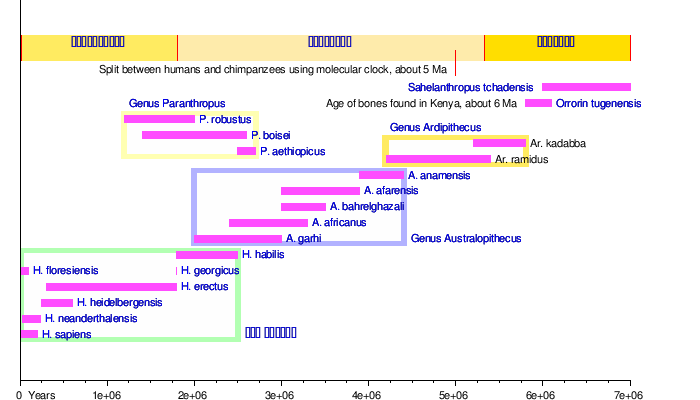 العصرالفترةالأدواتالاقتصادDwelling Sitesالمجتمعالديانةعصر حجريبالايوليثي PalaeolithicHandmade tools and objects found in nature – cudgel, club, sharpened stone, chopper, handaxe, scraper, spear, harpoon, needle, scratch awlصيد وجمعنمط حياة ارتحالي – caves, huts, tooth or skin hovels, mostly by rivers and lakesA group of edible-plant gatherers and hunters (25-100 people)نشأة الاعتقاد بحياة أخرى نشأت في بالايوليثي الأعلى, marked by the appearance of burial rituals and ancestor worship. Priests and sanctuary servants appear in the prehistory.عصر حجريميوليثي Mesolithic (أسماء أخرى : إيبي-بالايوليثي epipalaeolithic)Handmade tools and objects found in nature – bow and arrow, fish – basket, boatsصيد وجمعنمط حياة ارتحالي – caves, huts, tooth or skin hovels, mostly by rivers and lakesقبيلةنشأة الاعتقاد بحياة أخرى نشأت في بالايوليثي الأعلى, marked by the appearance of burial rituals and ancestor worship. Priests and sanctuary servants appear in the prehistory.عصر حجرينوليثي NeolithicHandmade tools and objects found in nature – chisel, hoe, plough, yoke, reaping-hook, grain pourer, barley, loom, earthenware (pottery) and weaponsثورة نيوليثية Neolithic Revolution - الانتقال إلى الزراعة. جمع, صيد, صيد السمك and تدجين (تربية المواشي) domesticationFarmsteadsFormation of ethnos'نشأة الاعتقاد بحياة أخرى نشأت في بالايوليثي الأعلى, marked by the appearance of burial rituals and ancestor worship. Priests and sanctuary servants appear in the prehistory.عصر برونزيعصر برونزيأدوات نحاسية وبروزنزية، potter's wheelAgriculture – cattle – breeding, agriculture, craft, tradeFarmsteadsFormation of ethnos'نشأة الاعتقاد بحياة أخرى نشأت في بالايوليثي الأعلى, marked by the appearance of burial rituals and ancestor worship. Priests and sanctuary servants appear in the prehistory.عصر حديديعصر حديديادوات حديديةAgriculture – cattle – breeding, agriculture, craft, tradeتشكل المدنتشكل الدول*نشأة الاعتقاد بحياة أخرى نشأت في بالايوليثي الأعلى, marked by the appearance of burial rituals and ancestor worship. Priests and sanctuary servants appear in the prehistory.